О внесении изменений в постановление администрации                    Свечинского района от 11.11.2020 № 516             В соответствии со статьями 7,43 Федерального закона «Об общих принципах организации местного самоуправления в Российской Федерации», постановлением администрации Свечинского района от 19.10.2020 № 462 «О разработке, утверждении, реализации и оценке эффективности реализации муниципальных программ Свечинского муниципального округа», администрация Свечинского муниципального округа ПОСТАНОВЛЯЕТ:          1.  Внести и утвердить изменения в Муниципальной программе «Развитие культуры» (далее – Муниципальная программа), утвержденной постановлением  администрации Свечинского района от 11.11.2020 № 516 «Об утверждении муниципальной программы Свечинского муниципального округа Кировской области  «Развитие культуры».  Прилагаются.             2.  Организационному управлению опубликовать настоящее постановление на Интернет – сайте муниципального образования Свечинский муниципальный округ Кировской области.Глава Свечинского муниципального округа                  Г.С. ГоголеваУТВЕРЖДЕНЫпостановлением администрацииСвечинского муниципального округаот  24.11.2021 №  729ИЗМЕНЕНИЯв муниципальной программе Свечинского муниципального округа Кировской области  «Развитие культуры»        1.             Строку паспорта Муниципальной программы «Целевые показатели эффективности реализации муниципальной программы» изложить в новой редакции:2. Строку паспорта Муниципальной программы «Ресурсное обеспечение муниципальной программы» изложить в новой редакции:3.     Раздел 4 Муниципальной программы «Ресурсное обеспечение муниципальной программы» изложить в новой редакции:«4. Ресурсное обеспечение муниципальной программыОбщая сумма на реализацию Муниципальной программы составит 150861,294 тыс.руб., в том числе по годам реализации: на 2021 год 29741,194 тыс. руб., в т.ч. 585,74927 тыс.руб. средства федерального бюджета; 12852,83073 тыс.руб. средства областного бюджета; 16302,614 тыс.руб. средства бюджета муниципального округа;на 2022 год 30039,2 тыс.руб., в т.ч. 0,00 тыс.руб. средства федерального бюджета; 11934,6 тыс.руб. средства областного бюджета; 18104,6 тыс.руб. средства бюджета муниципального округа; на 2023 год 30360,3 тыс.руб., в т.ч. 0,00 тыс.руб. средства федерального бюджета; 11947,1 тыс.руб. средства областного бюджета; 18413,2 тыс.руб. средства бюджета муниципального округа;на 2024 год 30360,3 тыс.руб., в т.ч. 0,00 тыс.руб. средства федерального бюджета; 11947,1 тыс.руб. средства областного бюджета; 18413,2 тыс.руб. средства бюджета муниципального округа;на 2025 год 30360,3 тыс.руб., в т.ч. 0,00 тыс.руб. средства федерального бюджета; 11947,1 тыс.руб. средства областного бюджета; 18413,2 тыс.руб. средства бюджета муниципального округа.Информация о расходах на реализацию Муниципальной программы за счет всех источников финансирования с расшифровкой по отдельным мероприятиям  приведена в Приложении № 2 к Муниципальной программе.»4.   Приложение № 1 к Муниципальной программе изложить в новой редакции. Прилагается.5.   Приложение № 2 к Муниципальной программе изложить в новой редакции. Прилагается.Приложение № 1к  Муниципальной программе«Развитие культуры»Сведения о целевых показателях эффективности реализации Муниципальной программы  «Развитие культуры»                                                                                                                                                            Приложение № 2                                                                                                                                                 к  Муниципальной программе                                                                                                                                  «Развитие культуры»Ресурсное обеспечение реализации Муниципальной программы «Развитие культуры»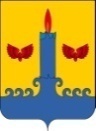 АДМИНИСТРАЦИЯ  СВЕЧИНСКОГО МУНИЦИПАЛЬНОГО ОКРУГА КИРОВСКОЙ  ОБЛАСТИПОСТАНОВЛЕНИЕАДМИНИСТРАЦИЯ  СВЕЧИНСКОГО МУНИЦИПАЛЬНОГО ОКРУГА КИРОВСКОЙ  ОБЛАСТИПОСТАНОВЛЕНИЕАДМИНИСТРАЦИЯ  СВЕЧИНСКОГО МУНИЦИПАЛЬНОГО ОКРУГА КИРОВСКОЙ  ОБЛАСТИПОСТАНОВЛЕНИЕАДМИНИСТРАЦИЯ  СВЕЧИНСКОГО МУНИЦИПАЛЬНОГО ОКРУГА КИРОВСКОЙ  ОБЛАСТИПОСТАНОВЛЕНИЕ24.11.2021№729пгт Свеча пгт Свеча пгт Свеча пгт Свеча «Целевые показатели эффективности реализации муниципальной  программы»- число посещений культурно-досуговых мероприятий;-средняя численность участников клубных формирований (в муниципальных домах культуры) в расчете на 1000 человек;-увеличение количества библиографических записей в сводном электронном каталоге библиотек Кировской области; -количество посещений организаций культуры по отношению к уровню 2017г;-увеличение количества посещений библиотек (на 1 жителя в год);- количество принятых детей для подготовки к обучению в ДШИ; - поступление в фонды библиотек муниципальных образований и государственных библиотек субъекта РФ; - количество посетителей на культурно-досуговых мероприятиях;- проведение мероприятий в День Победы;- проведение мероприятий в День поселка;- проведение праздников День села;- проведение мероприятий в день Проводов зимы; -поддержка учреждениями культуры добровольческих (волонтерских) организаций в целях стимулирования их работы«Ресурсное обеспечение муниципальной программы Общий объем финансирования муниципальной программы составит –150861,294 тыс.руб., в том числе:за счет средств федерального бюджета – 585,74927 тыс.руб.;за счет средств областного бюджета – 60628,73073 тыс.руб.;за счет средств бюджета муниципального округа –89646,814 тыс.руб..»№ п/пНаименование показателя эффективности реализации муниципальной программы Еди-ница измеренияЗначение показателя эффективности реализации муниципальной программыЗначение показателя эффективности реализации муниципальной программыЗначение показателя эффективности реализации муниципальной программыЗначение показателя эффективности реализации муниципальной программыЗначение показателя эффективности реализации муниципальной программыЗначение показателя эффективности реализации муниципальной программыИсточник полученияинформации, методика расчета показателя№ п/пНаименование показателя эффективности реализации муниципальной программы Еди-ница измеренияФакт, 2020г.Оценка2021 г.План, 2022г.План, 2023 г.План, 2024г.План, 2025 г.1.Число посещений культурно-досуговых мероприятийчел.111001010048500487004890050000расчетные данные2.Средняя численность участников клубных формирований (в муниципальных домах культуры)  в расчете на 1000 человек%89 9696969696расчетные данные3.Увеличение количества библиографических записей в сводном электронном каталоге библиотек Кировской областизапись620630640650660670расчетные данные4.Количество посещений организаций культуры по отношению к уровню 2017 г%-89,395,3101,2112,9136,7расчетные данные5.Увеличение количества посещений библиотек (на 1 жителя в год)%11,311,311,411,511,611,7расчетные данные6.Количество принятых детей для подготовки к обучению в ДШИчел.10712131415расчетные данные7.Поступление в фонды библиотек муниципальных образований и государственных библиотек субъекта Российской Федерацииед.-96----расчетные данные8.Количество посетителей на культурно - досуговых мероприятияхчел.20704302100211021102110расчетные данные9.Проведение мероприятий в День Победыда/нетдадададададарасчетные данные10.Проведение мероприятий в День поселкада/нетдадададададарасчетные данные11.Проведение праздников День селада/нетдадададададарасчетные данные12.Проведение мероприятий в день Проводов зимыда\нетдадададададарасчетные данные13.Поддержка учреждениями культуры добровольческих (волонтерских) организаций в целях стимулирования их работыда\нетдадададададарасчетные данные
п/пСтатусНаименование муниципальной программы, подпрограммы, проекта, отдельного мероприятияИсполнительИсточник финансированияРасходы, тыс.рублейРасходы, тыс.рублейРасходы, тыс.рублейРасходы, тыс.рублейРасходы, тыс.рублейРасходы, тыс.рублей
п/пСтатусНаименование муниципальной программы, подпрограммы, проекта, отдельного мероприятияИсполнительИсточник финансирования2021год2022год2023год2024год2025годИтого1.Муниципальная программаРазвитие культурыУправление культуры администрации Свечинского муниципального округаВсего29741,19430039,230360,330360,330360,3150861,2941.Муниципальная программаРазвитие культурыУправление культуры администрации Свечинского муниципального округаФедеральный бюджет585,749270,000,000,000,00585,749271.Муниципальная программаРазвитие культурыУправление культуры администрации Свечинского муниципального округаОбластной бюджет12852,8307311934,611947,111947,111947,160628,730731.Муниципальная программаРазвитие культурыУправление культуры администрации Свечинского муниципального округаБюджет муниципального округа16302,61418104,618413,218413,218413,289646,8141.1Отдельное мероприятие Организация культурно-досугового обслуживания населения филиалами муниципального учреждения культуры «Свечинская МКС»МКУК «Свечинская межпоселен-ческая клубная система»Всего10812,73610425,610444,510444,510444,552571,8361.1Отдельное мероприятие Организация культурно-досугового обслуживания населения филиалами муниципального учреждения культуры «Свечинская МКС»МКУК «Свечинская межпоселен-ческая клубная система»Федеральный бюджет532,949270,000,000,000,00532,949271.1Отдельное мероприятие Организация культурно-досугового обслуживания населения филиалами муниципального учреждения культуры «Свечинская МКС»МКУК «Свечинская межпоселен-ческая клубная система»Областной бюджет4920,150734653,44553,44553,44553,423233,750731.1Отдельное мероприятие Организация культурно-досугового обслуживания населения филиалами муниципального учреждения культуры «Свечинская МКС»МКУК «Свечинская межпоселен-ческая клубная система»Бюджет муниципального округа округа5359,6365772,25891,15891,15891,128805,1361.1.1Развитие и укрепление материально-технической базы муниципальных Домов культуры, расположенных в малых городах с числом жителей до 50 тысяч человек и (или) сельской местности, по направлению «Модернизация материально-технической базы домов культуры»Развитие и укрепление материально-технической базы муниципальных Домов культуры, расположенных в малых городах с числом жителей до 50 тысяч человек и (или) сельской местности, по направлению «Модернизация материально-технической базы домов культуры»Развитие и укрепление материально-технической базы муниципальных Домов культуры, расположенных в малых городах с числом жителей до 50 тысяч человек и (или) сельской местности, по направлению «Модернизация материально-технической базы домов культуры»Всего759,136520,00,000,000,001279,1361.1.1Развитие и укрепление материально-технической базы муниципальных Домов культуры, расположенных в малых городах с числом жителей до 50 тысяч человек и (или) сельской местности, по направлению «Модернизация материально-технической базы домов культуры»Развитие и укрепление материально-технической базы муниципальных Домов культуры, расположенных в малых городах с числом жителей до 50 тысяч человек и (или) сельской местности, по направлению «Модернизация материально-технической базы домов культуры»Развитие и укрепление материально-технической базы муниципальных Домов культуры, расположенных в малых городах с числом жителей до 50 тысяч человек и (или) сельской местности, по направлению «Модернизация материально-технической базы домов культуры»Федеральный бюджет532,949270,000,000,000,00532,949271.1.1Развитие и укрепление материально-технической базы муниципальных Домов культуры, расположенных в малых городах с числом жителей до 50 тысяч человек и (или) сельской местности, по направлению «Модернизация материально-технической базы домов культуры»Развитие и укрепление материально-технической базы муниципальных Домов культуры, расположенных в малых городах с числом жителей до 50 тысяч человек и (или) сельской местности, по направлению «Модернизация материально-технической базы домов культуры»Развитие и укрепление материально-технической базы муниципальных Домов культуры, расположенных в малых городах с числом жителей до 50 тысяч человек и (или) сельской местности, по направлению «Модернизация материально-технической базы домов культуры»Областной бюджет28,050730,000,000,000,0028,050731.1.1Развитие и укрепление материально-технической базы муниципальных Домов культуры, расположенных в малых городах с числом жителей до 50 тысяч человек и (или) сельской местности, по направлению «Модернизация материально-технической базы домов культуры»Развитие и укрепление материально-технической базы муниципальных Домов культуры, расположенных в малых городах с числом жителей до 50 тысяч человек и (или) сельской местности, по направлению «Модернизация материально-технической базы домов культуры»Развитие и укрепление материально-технической базы муниципальных Домов культуры, расположенных в малых городах с числом жителей до 50 тысяч человек и (или) сельской местности, по направлению «Модернизация материально-технической базы домов культуры»Бюджет муниципального округа198,136520,00,000,000,00718,1361.2Отдельное мероприятие «Развитие библиотечного дела в Свечинском муниципальном округе»МКУК «Свечинская межпоселен-ческая библиотечная система»Всего6721,1586170,26197,06197,06197,031482,3581.2Отдельное мероприятие «Развитие библиотечного дела в Свечинском муниципальном округе»МКУК «Свечинская межпоселен-ческая библиотечная система»Федеральный бюджет52,80,000,000,000,0052,81.2Отдельное мероприятие «Развитие библиотечного дела в Свечинском муниципальном округе»МКУК «Свечинская межпоселен-ческая библиотечная система»Областной бюджет2913,082590,02590,02590,02590,013273,081.2Отдельное мероприятие «Развитие библиотечного дела в Свечинском муниципальном округе»МКУК «Свечинская межпоселен-ческая библиотечная система»Бюджет муниципального округа3755,2783580,23607,03607,03607,018156,4781.2.1Модернизация библиотек в части комплектования книжных фондов библиотек муниципальных  образований  и государственных общедоступных библиотек субъектов РФМодернизация библиотек в части комплектования книжных фондов библиотек муниципальных  образований  и государственных общедоступных библиотек субъектов РФМодернизация библиотек в части комплектования книжных фондов библиотек муниципальных  образований  и государственных общедоступных библиотек субъектов РФВсего58,5060,000,000,000,0058,5061.2.1Модернизация библиотек в части комплектования книжных фондов библиотек муниципальных  образований  и государственных общедоступных библиотек субъектов РФМодернизация библиотек в части комплектования книжных фондов библиотек муниципальных  образований  и государственных общедоступных библиотек субъектов РФМодернизация библиотек в части комплектования книжных фондов библиотек муниципальных  образований  и государственных общедоступных библиотек субъектов РФФедеральный бюджет52,80,000,000,000,0052,81.2.1Модернизация библиотек в части комплектования книжных фондов библиотек муниципальных  образований  и государственных общедоступных библиотек субъектов РФМодернизация библиотек в части комплектования книжных фондов библиотек муниципальных  образований  и государственных общедоступных библиотек субъектов РФМодернизация библиотек в части комплектования книжных фондов библиотек муниципальных  образований  и государственных общедоступных библиотек субъектов РФОбластной бюджет2,780,000,000,000,002,781.2.1Модернизация библиотек в части комплектования книжных фондов библиотек муниципальных  образований  и государственных общедоступных библиотек субъектов РФМодернизация библиотек в части комплектования книжных фондов библиотек муниципальных  образований  и государственных общедоступных библиотек субъектов РФМодернизация библиотек в части комплектования книжных фондов библиотек муниципальных  образований  и государственных общедоступных библиотек субъектов РФБюджет муниципального округа2,9260,000,000,000,002,9261.3Отдельное мероприятие «Дополнительное образование детей в МОУ ДО «Детская школа искусств пгт Свеча»МОУ ДО «Детская школа искусств пгт Свеча»Всего3089,52807,32927,22927,22927,214678,41.3Отдельное мероприятие «Дополнительное образование детей в МОУ ДО «Детская школа искусств пгт Свеча»МОУ ДО «Детская школа искусств пгт Свеча»Федеральный бюджет0,000,000,000,000,000,001.3Отдельное мероприятие «Дополнительное образование детей в МОУ ДО «Детская школа искусств пгт Свеча»МОУ ДО «Детская школа искусств пгт Свеча»Областной бюджет1519,61191,21303,71303,71303,76621,91.3Отдельное мероприятие «Дополнительное образование детей в МОУ ДО «Детская школа искусств пгт Свеча»МОУ ДО «Детская школа искусств пгт Свеча»Бюджет муниципального округа 1569,91616,11623,51623,51623,58056,51.4Отдельное мероприятие«Хозяйственное обеспечение муниципальных учреждений Свечинского района»МКУ «Служба хозяйственного обеспечения»Всего9005,310439,110588,610588,610588,651210,21.4Отдельное мероприятие«Хозяйственное обеспечение муниципальных учреждений Свечинского района»МКУ «Служба хозяйственного обеспечения»Федеральный бюджет0,000,000,000,000,000,001.4Отдельное мероприятие«Хозяйственное обеспечение муниципальных учреждений Свечинского района»МКУ «Служба хозяйственного обеспечения»Областной бюджет3500,03500,03500,03500,03500,017500,01.4Отдельное мероприятие«Хозяйственное обеспечение муниципальных учреждений Свечинского района»МКУ «Служба хозяйственного обеспечения»Бюджет муниципального округа5505,36939,17088,67088,67088,633710,22.ПодпрограммаОрганизация культурно-массовых мероприятийАдминистрация Свечинского муниципального округаВсего112,5197,0203,0203,0203,0918,52.ПодпрограммаОрганизация культурно-массовых мероприятийАдминистрация Свечинского муниципального округаФедеральный бюджет0,000,000,000,000,000,002.ПодпрограммаОрганизация культурно-массовых мероприятийАдминистрация Свечинского муниципального округаОбластной бюджет0,000,000,000,000,000,002.ПодпрограммаОрганизация культурно-массовых мероприятийАдминистрация Свечинского муниципального округаБюджет муниципального округа112,5197,0203,0203,0203,0918,52.1Отдельное мероприятиеПроведение мероприятий в День ПобедыАдминистрация Свечинского муниципального округаВсего0,0039,540,540,540,5161,02.1Отдельное мероприятиеПроведение мероприятий в День ПобедыАдминистрация Свечинского муниципального округаФедеральный бюджет0,000,000,000,000,000,002.1Отдельное мероприятиеПроведение мероприятий в День ПобедыАдминистрация Свечинского муниципального округаОбластной бюджет0,000,000,000,000,000,002.1Отдельное мероприятиеПроведение мероприятий в День ПобедыАдминистрация Свечинского муниципального округаБюджет муниципального округа0,0039,540,540,540,5161,02.2Отдельное мероприятиеПроведение мероприятий в День поселкаАдминистрация Свечинского муниципального округаВсего73,088,593,593,593,5442,02.2Отдельное мероприятиеПроведение мероприятий в День поселкаАдминистрация Свечинского муниципального округаФедеральный бюджет0,000,000,000,000,000,002.2Отдельное мероприятиеПроведение мероприятий в День поселкаАдминистрация Свечинского муниципального округаОбластной бюджет0,000,000,000,000,000,002.2Отдельное мероприятиеПроведение мероприятий в День поселкаАдминистрация Свечинского муниципального округаБюджет муниципального округа73,088,593,593,593,5442,02.3Отдельное мероприятиеПроведение праздников День селаАдминистрация Свечинского муниципального округаВсего0,011,06,06,06,029,02.3Отдельное мероприятиеПроведение праздников День селаАдминистрация Свечинского муниципального округаФедеральный бюджет0,000,000,000,000,000,002.3Отдельное мероприятиеПроведение праздников День селаАдминистрация Свечинского муниципального округаОбластной бюджет0,000,000,000,000,000,002.3Отдельное мероприятиеПроведение праздников День селаАдминистрация Свечинского муниципального округаБюджет муниципального округа0,011,06,06,06,029,02.4Отдельное мероприятиеПроведение мероприятий к новогодним праздникамАдминистрация Свечинского муниципального округаВсего35,039,044,044,044,0206,02.4Отдельное мероприятиеПроведение мероприятий к новогодним праздникамАдминистрация Свечинского муниципального округаФедеральный бюджет0,000,000,000,000,000,002.4Отдельное мероприятиеПроведение мероприятий к новогодним праздникамАдминистрация Свечинского муниципального округаОбластной бюджет0,000,000,000,000,000,002.4Отдельное мероприятиеПроведение мероприятий к новогодним праздникамАдминистрация Свечинского муниципального округаБюджет муниципального округа 35,039,044,044,044,0456,02.5Отдельное мероприятиеМероприятия в день Проводов зимыАдминистрация Свечинского муниципального округаВсего2,517,017,017,017,070,52.5Отдельное мероприятиеМероприятия в день Проводов зимыАдминистрация Свечинского муниципального округаФедеральный бюджет0,000,000,000,000,000,002.5Отдельное мероприятиеМероприятия в день Проводов зимыАдминистрация Свечинского муниципального округаОбластной бюджет0,000,000,000,000,000,002.5Отдельное мероприятиеМероприятия в день Проводов зимыАдминистрация Свечинского муниципального округаБюджет муниципального округа2,517,017,017,017,070,52.6Отдельное мероприятиеПоддержка учреждениями культуры добровольческих (волонтерских) организаций в целях стимулирования их работыАдминистрация Свечинского муниципального округа»Всего2,02,02,02,02,010,02.6Отдельное мероприятиеПоддержка учреждениями культуры добровольческих (волонтерских) организаций в целях стимулирования их работыАдминистрация Свечинского муниципального округа»Федеральный бюджет0,000,000,000,000,000,002.6Отдельное мероприятиеПоддержка учреждениями культуры добровольческих (волонтерских) организаций в целях стимулирования их работыАдминистрация Свечинского муниципального округа»Областной бюджет0,000,000,000,000,000,002.6Отдельное мероприятиеПоддержка учреждениями культуры добровольческих (волонтерских) организаций в целях стимулирования их работыАдминистрация Свечинского муниципального округа»Бюджет муниципального округа2,02,02,02,02,010,0